                                                                                                                                                     Data: 21.07.2023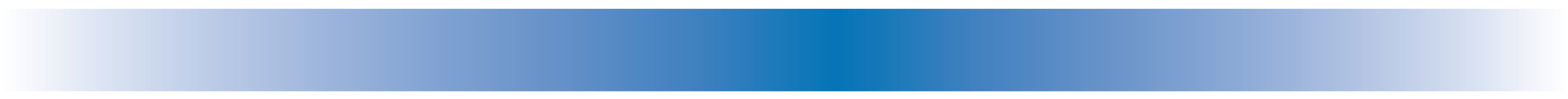 Anunț de presăAgenția pentru Protecția Mediului Bistrița-Năsăud vă invită să luați parte în perioada 24-28 iulie 2023, la consultările publice finale pentru dezbaterea cu factorii interesați a măsurilor de conservare propuse a fi integrate în cadrul  planurilor de management întocmite pentru ariile naturale protejate vizate de proiectul „Elaborarea planurilor de management pentru siturile Natura 2000 ROSCI0393 Someșul Mare, ROSCI0232 Someșul Mare Superior, ROSCI0400 Șieu – Budac, ROSCI0437 Someșul Mare între Mica și Beclean, ROSCI0095 La Sărătură, ROSCI0396 Dealul Pădurea Murei – Sângeorzu Nou și ROSCI0441 Viile Tecii și ariile protejate de interes național 2202 Masivul de sare de Sărățel și 2208 La Sărătură”, proiect cofinanțat din Fondul European de Dezvoltare Regională prin Programul Operațional Infrastructură Mare 2014-2020, Axa Prioritară 4 – Protecția mediului prin măsuri de conservare a biodiversității, monitorizarea calității aerului și decontaminarea siturilor poluate istoric – Obiectiv specific – 4.1 Creșterea gradului de protecție și conservare a biodiversității și refacerea ecosistemelor degradate.Sunt vizate următoarele categorii de participanți: reprezentanți ai comunităților locale, proprietari, administratori și utilizatori ai terenurilor amplasate în sit, reprezentanți ai unor autorități care au rol de reglementare a activităților de pe raza și din vecinătatea siturilor vizate de proiect,  reprezentanți ai ocoalelor silvice și ai asociațiilor de vânătoare și pescuit, cadre didactice, operatori din domeniul turismului sau alți antreprenori care au activitate pe raza proiectului, ONG-uri etc.Pe parcursul dezbaterilor se vor discuta măsurile de conservare propuse a fi integrate în forma finală a planului de management, se va prezenta factorilor interesaţi modul în care propunerile / observaţiile de la dezbaterile preliminare au fost incluse în setul de măsuri de management și/sau motivul pentru care acest lucru nu este posibil, cu argumentaţia respectivă și vor fi colectate noile observații ale factorilor interesați participanţi la dezbaterea publică cu privire la cele discutate.Proiectul are o valoare de 7.867.705,46 lei, din care 6.687.549,74 lei valoare eligibilă nerambursabilă din Fondul European de Dezvoltare Regională și 1.180.155,77 lei valoare co-finanțare eligibilă a beneficiarului. Obiectivul general al proiectului constă în menținerea și îmbunătățirea stării de conservare a speciilor și habitatelor din siturile Natura 2000 vizate de proiect, în cadrul unui proces participativ ce vizează elaborarea planurilor de management și informarea/conștientizare factorilor interesați cu privire la beneficiile conservării acestor arii naturale protejate.  Program consultări:Nr. crt.DataOraLocație întâlnireArie protejată vizată124 iulie11.00-12.30 Sediu Primăria TeacaROSCI0441 Viile Tecii 226 iulie10.00-11.30Sediu Primăria MicaROSCI0437 Someșul Mare între Mica și Beclean326 iulie13.00-14.30 Sediu Primăria BecleanROSCI0393 Someșul Mare427 iulie10.00-11.30Sediu Primăria Budacu de Jos ROSCI0400 Șieu - Budac         527 iulie13.00-14.30Sediu Primăria FeldruROSCI0232 Someșul Mare Superior628 iulie12.00-13.30Sediu Primăria  Lechința ROSCI0396 Dealul Pădurea Murei – Sângeorzu Nou  